Klasa: 602-03/20-07/67Urbroj: 2137-50-20-01Koprivnica, 29. listopada 2020. 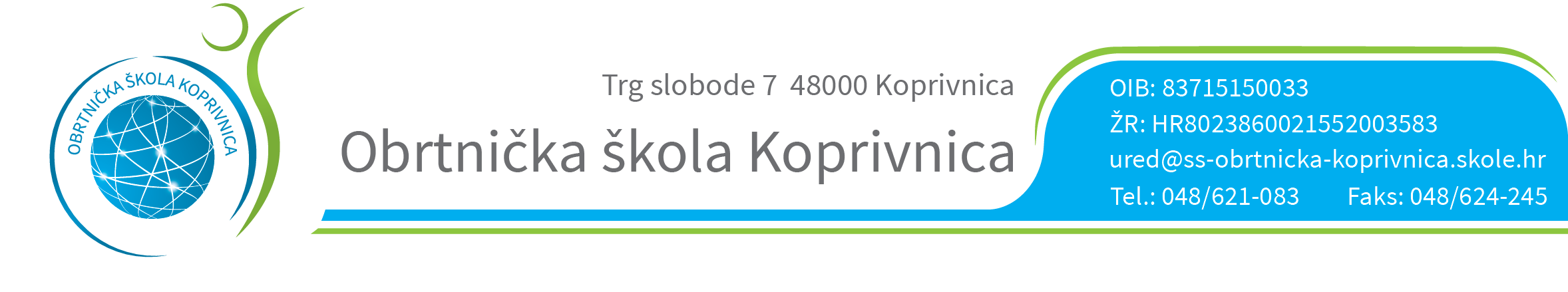 REZULTATI PISANOG TESTIRANJA NA NATJEČAJU OBJAVLJENOM 15. 10. 2020. ODRŽANOG 28. LISTOPADA 2020. GODINE KANDIDATI TOČKE 7. NATJEČAJA1. šifra kandidata L-9           - 9/10 bodova (90,00%) - OSTVARUJE PRAVO NA PRISTUP RAZGOVORU  (INTERVJU)2. šifra kandidata L-12         - 8/10 bodova (80,00%) – OSTVARUJE PRAVO NA PRISTUP RAZGOVORU (INTERVJU)3. šifra kandidata L-13        - 8/10 bodova (80,00%) – OSTVARUJE PRAVO NA PRISTUP RAZGOVORU (INTERVJU)4. šifra kandidata L-14        - 7/10 bodova (70,00%) – OSTVARUJE PRAVO NA PRISTUP RAZGOVORU (INTERVJU)Sukladno Pravilniku o načinu i postupku zapošljavanja u Obrtničkoj školi Koprivnica smatra se da je kandidat zadovoljio na testiranju ako je ostvario najmanje 50% bodova od ukupnog broja bodova. Kandidat koji ne zadovolji na testiranju ne ostvaruje pravo na pristup razgovoru (intervjuu).Kandidati šifre L-9,  L-12, L-13 i L-14 koji su pristupili pisanom testiranju ostvarili su pravo na pristup razgovoru (intervjuu). Kandidati koji nisu pristupili pisanom dijelu testiranja ne smatraju se više kandidatima na natječaju i ne ostvaruju pravo pristupa razgovoru (intervjuu).Razgovor (intervju) će se održati 29. 10. 2020. (četvrtak) od 13:00 sati u slobodnoj učionici prema rasporedu:  b) KANDIDATI TOČKE 1., 2., 3., 4., 6., 8., 9. I 10. NATJEČAJA1. šifra kandidata L-19           - 19/20 bodova (95,00%) - OSTVARUJE PRAVO NA PRISTUP RAZGOVORU     (INTERVJU)2. šifra kandidata L-2             -  16/20 bodova (80,00%) – OSTVARUJE PRAVO NA PRISTUP RAZGOVORU (INTERVJU)3. šifra kandidata L-7              - 20/20 bodova (80,00%) – OSTVARUJE PRAVO NA PRISTUP RAZGOVORU  (INTERVJU)4. šifra kandidata L-8             - 20/20 bodova (70,00%) – OSTVARUJE PRAVO NA PRISTUP RAZGOVORU (INTERVJU)5. šifra kandidata L-3            - 18/20 bodova (90,00%) – OSTVARUJE PRAVO NA PRISTUP RAZGOVORU (INTERVJU)Kandidati šifre L-19, L-2, L-7, L-8 i L-3 koji su pristupili pisanom testiranju ostvarili su pravo na pristup razgovoru (intervjuu). Kandidati koji nisu pristupili pisanom dijelu testiranja ne smatraju se više kandidatima na natječaju i ne ostvaruju pravo pristupa razgovoru (intervjuu).Razgovor (intervju) će se održati 29. 10. 2020. (četvrtak) od 13:00 sati u slobodnoj učionici prema rasporedu: ŠIFRA KANDIDATAVRIJEME RAZGOVORA (INTERVJU)L-913:00L-1213:10L-1313:20L-1413:30ŠIFRA KANDIDATAVRIJEME RAZGOVORA (INTERVJU)L-213:00L-1913:10L-313:20L-713:30L-813:40